………………………. Fakültesi / Enstitüsü ……………………………..Bölümünde / Anabilim Dalında Araştırma Görevlisi (50-d/33-a Mad.) / Öğretim Görevlisi (D/U) (31. Mad.) olarak çalışmaktayım. …………….tarihinde dolacak olan görev süremin uzatılması hususunda gereğini arz ederim.                                                                                                                                                                                                                     … /… /20…                                                                                                                                                  İmza                                                                                                                                       Adı Soyadı1.2.3.1.2.3.EKLER: 1-Danışman Öğretim Üyesi Görüşü  (Lisansüstü eğitimini Üniversitemizde yapan akademik personelin Danışman görüşü ilgili birimin sekretarya işlemlerinden sorumlu idari amir aracılıyla danışmanından alınacaktır.)                                2-Öğrenci Belgesi                                                                     3-ÖğrenciTranskripti	                                                    4-YÖKSİS’den Alınan Özgeçmiş                                            5-Bilimsel ve Diğer Faaliyetleri Belirten Belgeler NOT: 1-İstenildiği takdirde yukarıda belirtilen hususların belgelendirilmesi zorunludur.           2-Ekler kısmında yer alan 1, 2 ve 3 üncü maddedeki belgelerinin aslı formun ekine konmalıdır.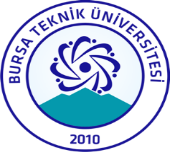 T.C.BURSA TEKNİK ÜNİVERSİTESİÖĞRETİM GÖREVLİSİ VE ARAŞTIRMA GÖREVLİSİGÖREV SÜRESİ UZATIM (YENİDEN ATAMA) FORMUEK-1ADI SOYADIUNVANIKADRO YERİGÖREV YERİ	SON GÖREV SÜRESİ UZATMA (ATAMA) ONAYI TARİHİMEZUN OLDUĞUNUZ EĞİTİM DERECESİ       Lisans             Yüksek Lisans              DoktoraKAYITLI OLDUĞUNUZ LİSANSÜSTÜ EĞİTİMİ DERECESİ VE AŞAMASI          Yüksek Lisans             Doktora          YokKAYITLI OLDUĞUNUZ LİSANSÜSTÜ EĞİTİMİ DERECESİ VE AŞAMASI           Ders          Yetrerlilik       Tez           Tez SavunmaBİLİMSEL ARAŞTIRMA FAALİYETLERİ: En son görev süresi uzatma (atanma) dönemi içerisinde yürüttüğünüz bilimsel faaliyetleri (Projeler, Makaleler, Bildirimler, Seminerler vb.) maddeler halinde aşağıdaki boşluğa yazınız.DİĞER FAALİYETLER: En son görev süresi uzatma (atanma) dönemi içerisinde yürüttüğünüz idari, sosyal, kültürel faaliyetleri (Girdiğiniz dersler, öğrenci danışmanlıkları, katıldığınız sosyal, kültürel vb. etkinlikler) maddeler halinde aşağıdaki boşluğa yazınız.